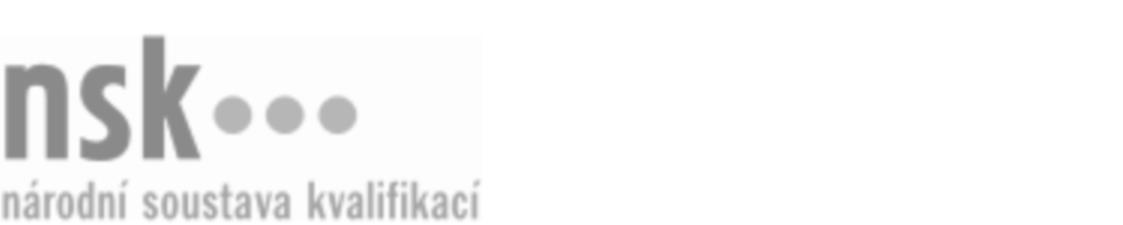 Autorizované osobyAutorizované osobyAutorizované osobyAutorizované osobyAutorizované osobyAutorizované osobyAutorizované osobyAutorizované osobyAutolakýrník – přípravář / autolakýrnice – přípravářka (kód: 23-018-H) Autolakýrník – přípravář / autolakýrnice – přípravářka (kód: 23-018-H) Autolakýrník – přípravář / autolakýrnice – přípravářka (kód: 23-018-H) Autolakýrník – přípravář / autolakýrnice – přípravářka (kód: 23-018-H) Autolakýrník – přípravář / autolakýrnice – přípravářka (kód: 23-018-H) Autolakýrník – přípravář / autolakýrnice – přípravářka (kód: 23-018-H) Autolakýrník – přípravář / autolakýrnice – přípravářka (kód: 23-018-H) Autolakýrník – přípravář / autolakýrnice – přípravářka (kód: 23-018-H) Autorizující orgán:Autorizující orgán:Ministerstvo průmyslu a obchoduMinisterstvo průmyslu a obchoduMinisterstvo průmyslu a obchoduMinisterstvo průmyslu a obchoduMinisterstvo průmyslu a obchoduMinisterstvo průmyslu a obchoduMinisterstvo průmyslu a obchoduMinisterstvo průmyslu a obchoduMinisterstvo průmyslu a obchoduMinisterstvo průmyslu a obchoduMinisterstvo průmyslu a obchoduMinisterstvo průmyslu a obchoduSkupina oborů:Skupina oborů:Strojírenství a strojírenská výroba (kód: 23)Strojírenství a strojírenská výroba (kód: 23)Strojírenství a strojírenská výroba (kód: 23)Strojírenství a strojírenská výroba (kód: 23)Strojírenství a strojírenská výroba (kód: 23)Strojírenství a strojírenská výroba (kód: 23)Povolání:Povolání:AutolakýrníkAutolakýrníkAutolakýrníkAutolakýrníkAutolakýrníkAutolakýrníkAutolakýrníkAutolakýrníkAutolakýrníkAutolakýrníkAutolakýrníkAutolakýrníkKvalifikační úroveň NSK - EQF:Kvalifikační úroveň NSK - EQF:333333Platnost standarduPlatnost standarduPlatnost standarduPlatnost standarduPlatnost standarduPlatnost standarduPlatnost standarduPlatnost standarduStandard je platný od: 21.10.2022Standard je platný od: 21.10.2022Standard je platný od: 21.10.2022Standard je platný od: 21.10.2022Standard je platný od: 21.10.2022Standard je platný od: 21.10.2022Standard je platný od: 21.10.2022Standard je platný od: 21.10.2022Autolakýrník – přípravář / autolakýrnice – přípravářka,  29.03.2024 13:05:09Autolakýrník – přípravář / autolakýrnice – přípravářka,  29.03.2024 13:05:09Autolakýrník – přípravář / autolakýrnice – přípravářka,  29.03.2024 13:05:09Autolakýrník – přípravář / autolakýrnice – přípravářka,  29.03.2024 13:05:09Autolakýrník – přípravář / autolakýrnice – přípravářka,  29.03.2024 13:05:09Strana 1 z 2Strana 1 z 2Autorizované osobyAutorizované osobyAutorizované osobyAutorizované osobyAutorizované osobyAutorizované osobyAutorizované osobyAutorizované osobyAutorizované osobyAutorizované osobyAutorizované osobyAutorizované osobyAutorizované osobyAutorizované osobyAutorizované osobyAutorizované osobyNázevNázevNázevNázevNázevNázevKontaktní adresaKontaktní adresa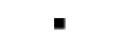 Auto Fit, spol. s r.o,Auto Fit, spol. s r.o,Auto Fit, spol. s r.o,Auto Fit, spol. s r.o,Auto Fit, spol. s r.o,Vídeňská 296/112a, 61900 BrnoVídeňská 296/112a, 61900 BrnoAuto Fit, spol. s r.o,Auto Fit, spol. s r.o,Auto Fit, spol. s r.o,Auto Fit, spol. s r.o,Auto Fit, spol. s r.o,Vídeňská 296/112a, 61900 BrnoVídeňská 296/112a, 61900 BrnoVídeňská 296/112a, 61900 BrnoVídeňská 296/112a, 61900 BrnoIntegrovaná střední škola automobilní Brno, příspěvková organizaceIntegrovaná střední škola automobilní Brno, příspěvková organizaceIntegrovaná střední škola automobilní Brno, příspěvková organizaceIntegrovaná střední škola automobilní Brno, příspěvková organizaceIntegrovaná střední škola automobilní Brno, příspěvková organizaceKřižíkova 106/15, 61200 BrnoKřižíkova 106/15, 61200 BrnoIntegrovaná střední škola automobilní Brno, příspěvková organizaceIntegrovaná střední škola automobilní Brno, příspěvková organizaceIntegrovaná střední škola automobilní Brno, příspěvková organizaceIntegrovaná střední škola automobilní Brno, příspěvková organizaceIntegrovaná střední škola automobilní Brno, příspěvková organizaceKřižíkova 106/15, 61200 BrnoKřižíkova 106/15, 61200 BrnoINTERACTION s.r.o.INTERACTION s.r.o.INTERACTION s.r.o.INTERACTION s.r.o.INTERACTION s.r.o.Komerční 467, 25101 NupakyKomerční 467, 25101 NupakyS - COMP Centre CZ s.r.o.S - COMP Centre CZ s.r.o.S - COMP Centre CZ s.r.o.S - COMP Centre CZ s.r.o.S - COMP Centre CZ s.r.o.Karolinská 661/4, 18600 PrahaKarolinská 661/4, 18600 PrahaS - COMP Centre CZ s.r.o.S - COMP Centre CZ s.r.o.S - COMP Centre CZ s.r.o.S - COMP Centre CZ s.r.o.S - COMP Centre CZ s.r.o.Karolinská 661/4, 18600 PrahaKarolinská 661/4, 18600 PrahaStřední odborná škola a Střední odborné učiliště dopravní Čáslav, příspěvková organizaceStřední odborná škola a Střední odborné učiliště dopravní Čáslav, příspěvková organizaceStřední odborná škola a Střední odborné učiliště dopravní Čáslav, příspěvková organizaceStřední odborná škola a Střední odborné učiliště dopravní Čáslav, příspěvková organizaceStřední odborná škola a Střední odborné učiliště dopravní Čáslav, příspěvková organizaceAug. Sedláčka 1145/2, 28601 ČáslavAug. Sedláčka 1145/2, 28601 ČáslavStřední odborná škola a Střední odborné učiliště dopravní Čáslav, příspěvková organizaceStřední odborná škola a Střední odborné učiliště dopravní Čáslav, příspěvková organizaceStřední odborná škola a Střední odborné učiliště dopravní Čáslav, příspěvková organizaceStřední odborná škola a Střední odborné učiliště dopravní Čáslav, příspěvková organizaceStřední odborná škola a Střední odborné učiliště dopravní Čáslav, příspěvková organizaceAug. Sedláčka 1145/2, 28601 ČáslavAug. Sedláčka 1145/2, 28601 ČáslavStřední průmyslová škola dopravní, a.s.Střední průmyslová škola dopravní, a.s.Střední průmyslová škola dopravní, a.s.Střední průmyslová škola dopravní, a.s.Střední průmyslová škola dopravní, a.s.Plzeňská  298/217a, 15000 Praha 5 - MotolPlzeňská  298/217a, 15000 Praha 5 - MotolStřední průmyslová škola dopravní, a.s.Střední průmyslová škola dopravní, a.s.Střední průmyslová škola dopravní, a.s.Střední průmyslová škola dopravní, a.s.Střední průmyslová škola dopravní, a.s.Plzeňská  298/217a, 15000 Praha 5 - MotolPlzeňská  298/217a, 15000 Praha 5 - MotolPlzeňská  298/217a, 15000 Praha 5 - MotolPlzeňská  298/217a, 15000 Praha 5 - MotolStřední průmyslová škola dopravní, Plzeň, Karlovarská 99Střední průmyslová škola dopravní, Plzeň, Karlovarská 99Střední průmyslová škola dopravní, Plzeň, Karlovarská 99Střední průmyslová škola dopravní, Plzeň, Karlovarská 99Střední průmyslová škola dopravní, Plzeň, Karlovarská 99Karlovarská 1210/99, 32300 PlzeňKarlovarská 1210/99, 32300 PlzeňStřední průmyslová škola dopravní, Plzeň, Karlovarská 99Střední průmyslová škola dopravní, Plzeň, Karlovarská 99Střední průmyslová škola dopravní, Plzeň, Karlovarská 99Střední průmyslová škola dopravní, Plzeň, Karlovarská 99Střední průmyslová škola dopravní, Plzeň, Karlovarská 99Karlovarská 1210/99, 32300 PlzeňKarlovarská 1210/99, 32300 PlzeňKarlovarská 1210/99, 32300 PlzeňKarlovarská 1210/99, 32300 PlzeňStřední škola automobilní HoliceStřední škola automobilní HoliceStřední škola automobilní HoliceStřední škola automobilní HoliceStřední škola automobilní HoliceNádražní 301, 53401 HoliceNádražní 301, 53401 HoliceStřední škola průmyslová, technická a automobilní JihlavaStřední škola průmyslová, technická a automobilní JihlavaStřední škola průmyslová, technická a automobilní JihlavaStřední škola průmyslová, technická a automobilní JihlavaStřední škola průmyslová, technická a automobilní Jihlavatř. Legionářů 1572/3, 58601 Jihlavatř. Legionářů 1572/3, 58601 JihlavaStřední škola průmyslová, technická a automobilní JihlavaStřední škola průmyslová, technická a automobilní JihlavaStřední škola průmyslová, technická a automobilní JihlavaStřední škola průmyslová, technická a automobilní JihlavaStřední škola průmyslová, technická a automobilní Jihlavatř. Legionářů 1572/3, 58601 Jihlavatř. Legionářů 1572/3, 58601 Jihlavatř. Legionářů 1572/3, 58601 Jihlavatř. Legionářů 1572/3, 58601 JihlavaStřední škola technická Vysoké MýtoStřední škola technická Vysoké MýtoStřední škola technická Vysoké MýtoStřední škola technická Vysoké MýtoStřední škola technická Vysoké MýtoMládežnická 380, 56601 Vysoké MýtoMládežnická 380, 56601 Vysoké MýtoStřední škola technická Vysoké MýtoStřední škola technická Vysoké MýtoStřední škola technická Vysoké MýtoStřední škola technická Vysoké MýtoStřední škola technická Vysoké MýtoMládežnická 380, 56601 Vysoké MýtoMládežnická 380, 56601 Vysoké MýtoMládežnická 380, 56601 Vysoké MýtoMládežnická 380, 56601 Vysoké MýtoToplac s.r.o.Toplac s.r.o.Toplac s.r.o.Toplac s.r.o.Toplac s.r.o.Pražská 657, 29471 Benátky nad JizerouPražská 657, 29471 Benátky nad JizerouPražská 657, 29471 Benátky nad JizerouPražská 657, 29471 Benátky nad JizerouVyšší odborná škola, Střední průmyslová škola automobilní a technická, České Budějovice, Skuherského 3Vyšší odborná škola, Střední průmyslová škola automobilní a technická, České Budějovice, Skuherského 3Vyšší odborná škola, Střední průmyslová škola automobilní a technická, České Budějovice, Skuherského 3Vyšší odborná škola, Střední průmyslová škola automobilní a technická, České Budějovice, Skuherského 3Vyšší odborná škola, Střední průmyslová škola automobilní a technická, České Budějovice, Skuherského 3Skuherského 1294, 37014 České BudějoviceSkuherského 1294, 37014 České BudějoviceVyšší odborná škola, Střední průmyslová škola automobilní a technická, České Budějovice, Skuherského 3Vyšší odborná škola, Střední průmyslová škola automobilní a technická, České Budějovice, Skuherského 3Vyšší odborná škola, Střední průmyslová škola automobilní a technická, České Budějovice, Skuherského 3Vyšší odborná škola, Střední průmyslová škola automobilní a technická, České Budějovice, Skuherského 3Vyšší odborná škola, Střední průmyslová škola automobilní a technická, České Budějovice, Skuherského 3Skuherského 1294, 37014 České BudějoviceSkuherského 1294, 37014 České BudějoviceAutolakýrník – přípravář / autolakýrnice – přípravářka,  29.03.2024 13:05:09Autolakýrník – přípravář / autolakýrnice – přípravářka,  29.03.2024 13:05:09Autolakýrník – přípravář / autolakýrnice – přípravářka,  29.03.2024 13:05:09Autolakýrník – přípravář / autolakýrnice – přípravářka,  29.03.2024 13:05:09Autolakýrník – přípravář / autolakýrnice – přípravářka,  29.03.2024 13:05:09Strana 2 z 2Strana 2 z 2